www.jamiahamdard.ac.in/PDRC2018/PDRC.htm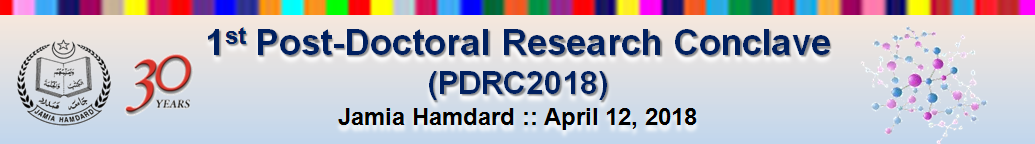 REGISTRATION FORM* Due to limited number of slots for oral presentations, the Organizing Committee may not accommodate all the requests and may allocate your presentation in Poster Session.For Office UseNameAddressAddressAddressPINPINPINPINPINPINPINProposed title of presentationProposed title of presentationProposed title of presentationSession (√ one)Oral *Oral *Oral *Oral *Oral *Oral *Oral *PosterPosterPosterPlatformPlatformPlatformPlatformPlatformPlatformPlatformPlatformPlatformAward sessionAward sessionAward sessionAward sessionAccompanying personYes/NoYes/NoYes/NoYes/NoNo.No.No.Name(s)Name(s)Telephone LandlineLandlineLandlineLandlineMobileMobileMobileMobileMobileMobileE-mail addressRegistration Fee DetailRegistration Fee DetailRegistration Fee DetailRegistration Fee DetailRegistration Fee DetailRegistration Fee DetailRegistration Fee DetailRegistration Fee DetailRegistration Fee DetailRegistration Fee DetailRegistration Fee DetailRegistration Fee DetailRegistration Fee DetailRegistration Fee DetailRegistration Fee DetailRegistration Fee DetailRegistration Fee DetailRegistration Fee DetailRegistration Fee DetailRegistration Fee DetailRegistration Fee DetailRegistration Fee DetailRegistration Fee DetailRegistration Fee DetailRegistration Fee DetailRegistration Fee DetailRegistration Fee DetailRegistration Fee DetailRegistration Fee DetailRegistration Fee DetailRegistration Fee DetailRegistration Fee DetailRegistration Fee DetailRegistration Fee DetailRegistration Fee DetailRegistration Fee DetailRegistration Fee DetailType of participant(√ one)AEB MemberAEB MemberAEB MemberNon-memberNon-memberNon-memberResearch ScholarResearch ScholarResearch ScholarPGStudentPGStudentPGStudentPGStudentPGStudentPGStudentPGStudentPGStudentForeign DelegateForeign DelegateForeign DelegateForeign DelegateAmount of registrationDemand draft/cheque detailNo.DateDateDateDateDateName of bankAccommodation Requirement Accommodation Requirement Accommodation Requirement Accommodation Requirement Accommodation Requirement Accommodation Requirement Accommodation Requirement Accommodation Requirement Accommodation Requirement Accommodation Requirement Accommodation Requirement Accommodation Requirement Accommodation Requirement Accommodation Requirement Accommodation Requirement Accommodation Requirement Accommodation Requirement Accommodation Requirement Accommodation Requirement Accommodation Requirement Accommodation Requirement Accommodation Requirement Accommodation Requirement Accommodation Requirement Accommodation Requirement Accommodation Requirement Accommodation Requirement Accommodation Requirement Accommodation Requirement Accommodation Requirement Accommodation Requirement Accommodation Requirement Accommodation Requirement Accommodation Requirement Accommodation Requirement Accommodation Requirement Accommodation Requirement Type of accommodation HotelHotelHotelLodgeLodgeLodgeLodgeHostelHostelHostelHostelHostelHostelHostelPrivate arrangementPrivate arrangementPrivate arrangementPrivate arrangementPrivate arrangementPrivate arrangementDaysFromFromFromFromFromFromToToToToToToToToToToToAdvance amount paidDemand draft detailNo.No.DateDateDateDateDateDateDateName of bankType of participantDate of acceptance of abstractSessionAmount received